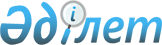 О внесении изменении в решение Отрарского районного маслихата от 28 декабря 2018 года № 35/175-VІ "О бюджетах сельских округов на 2019-2021 годы"
					
			С истёкшим сроком
			
			
		
					Решение Отрарского районного маслихата Туркестанской области от 18 апреля 2019 года № 40/197-VI. Зарегистрировано Департаментом юстиции Туркестанской области 22 апреля 2019 года № 4981. Прекращено действие в связи с истечением срока
      В соответствии пункта 1 статьи 109-1 Бюджетного кодекса Республики Казахстан от 4 декабря 2008 года, подпунктом 1) пункта 1 статьи 6 Закона Республики Казахстан от 23 января 2001 года "О местном государственном управлении и самоуправлении в Республике Казахстан", Отрарский районный маслихат РЕШИЛ:
      1. Внести в решение Отрарского районного маслихата от 28 декабря 2018 года № 35/175-VI "О бюджетах сельских округов на 2019-2021 годы" (зарегистрировано в Реестре государственной регистрации нормативных правовых актов за № 4876, опубликовано 18 января 2019 года в газете "Отырар алқабы" и в эталонном контрольном банке нормативных правовых актов Республики Казахстан в электронном виде 28 января 2019 года) следующие изменения:
      пункт 1 изложить в следующей редакции:
      1. Утвердить бюджет сельского округа Караконыр на 2019-2021 годы согласно приложениям 1 соответственно, в том числе на 2019 год в следующих объемах:
      1) доходы – 79 136 тысяч тенге, в том числе по:
      налоговым поступлениям –9 681 тысяч тенге;
      неналоговым поступлениям – 665 тысяч тенге;
      поступлениям от продажи основного капитала – 0;
      поступлениям трансфертов – 68 790 тысяч тенге;
      2) затраты – 79 448 тысяч тенге;
      3) чистое бюджетное кредитование – 0;
      бюджетные кредиты – 0;
      погашение бюджетных кредитов – 0;
      4) сальдо по операциям с финансовыми активами – 0;
      приобретение финансовых активов – 0;
      поступление от продажи финансовых активов государства – 0;
      5) дефицит (профицит) бюджета – 0;
      6) финансирование дефицита (использование профицита) бюджета - 0;
      поступление займов – 0;
      погашение займов – 0;
      используемые остатки бюджетных средств – 312 тысяч тенге.
      пункт 3 изложить в следующей редакции:
      3. Утвердить бюджет сельского округа Коксарай на 2019-2021 годы согласно приложениям 4 соответственно, в том числе на 2019 год в следующих объемах:
      1) доходы – 86 395 тысяч тенге, в том числе по:
      налоговым поступлениям – 6421 тысяч тенге;
      неналоговым поступлениям – 15 тысяч тенге;
      поступлениям от продажи основного капитала – 0;
      поступлениям трансфертов – 79 959 тысяч тенге;
      2) затраты – 87 584 тысяч тенге;
      3) чистое бюджетное кредитование – 0;
      бюджетные кредиты – 0;
      погашение бюджетных кредитов – 0;
      4) сальдо по операциям с финансовыми активами – 0;
      приобретение финансовых активов – 0;
      поступление от продажи финансовых активов государства – 0;
      5) дефицит (профицит) бюджета – 0;
      6) финансирование дефицита (использование профицита) бюджета - 0;
      поступление займов – 0;
      погашение займов – 0;
      используемые остатки бюджетных средств – 1 189 тысяч тенге.
      пункт 5 изложить в следующей редакции:
      5. Утвердить бюджет сельского округа Балтакол на 2019-2021 годы согласно приложениям 7 соответственно, в том числе на 2019 годв следующих объемах:
      1) доходы – 51 986 тысяч тенге, в том числе по:
      налоговым поступлениям – 3 136 тысяч тенге;
      неналоговым поступлениям – 15 тысяч тенге;
      поступлениям от продажи основного капитала – 0;
      поступлениям трансфертов – 48 835 тысяч тенге;
      2) затраты – 53 573 тысяч тенге;
      3) чистое бюджетное кредитование – 0;
      бюджетные кредиты – 0;
      погашение бюджетных кредитов – 0;
      4) сальдо по операциям с финансовыми активами – 0;
      приобретение финансовых активов – 0;
      поступление от продажи финансовых активов государства – 0;
      5) дефицит (профицит) бюджета – 0;
      6) финансирование дефицита (использование профицита) бюджета - 0;
      поступление займов – 0;
      погашение займов – 0;
      используемые остатки бюджетных средств – 1 587 тысяч тенге.
      пункт 7 изложить в следующей редакции:
      7. Утвердить бюджет сельского округа Талапты на 2019-2021 годы согласно приложениям 10 соответственно, в том числе на 2019 год в следующих объемах:
      1) доходы – 107 292 тысяч тенге, в том числе по:
      налоговым поступлениям – 7355 тысяч тенге;
      неналоговым поступлениям – 127 тысяч тенге;
      поступлениям от продажи основного капитала – 0;
      поступлениям трансфертов – 99 810 тысяч тенге;
      2) затраты – 108 231 тысяч тенге;
      3) чистое бюджетное кредитование – 0;
      бюджетные кредиты – 0;
      погашение бюджетных кредитов – 0;
      4) сальдо по операциям с финансовыми активами – 0;
      приобретение финансовых активов – 0;
      поступление от продажи финансовых активов государства – 0;
      5) дефицит (профицит) бюджета – 0;
      6) финансирование дефицита (использование профицита) бюджета - 0;
      поступление займов – 0;
      погашение займов – 0;
      используемые остатки бюджетных средств – 939 тысяч тенге.
      пункт 9 изложить в следующей редакции:
      9. Утвердить бюджет сельского округа Шилик на 2019-2021 годы согласно приложениям 13 соответственно, в том числе на 2019 год в следующих объемах:
      1) доходы – 65 483 тысяч тенге, в том числе по:
      налоговым поступлениям – 14 094 тысяч тенге;
      неналоговым поступлениям – 15 тысяч тенге;
      поступлениям от продажи основного капитала – 0;
      поступлениям трансфертов – 51 374 тысяч тенге;
      2) затраты – 65 986 тысяч тенге;
      3) чистое бюджетное кредитование – 0;
      бюджетные кредиты – 0;
      погашение бюджетных кредитов – 0;
      4) сальдо по операциям с финансовыми активами – 0;
      приобретение финансовых активов – 0;
      поступление от продажи финансовых активов государства – 0;
      5) дефицит (профицит) бюджета – 0;
      6) финансирование дефицита (использование профицита) бюджета - 0;
      поступление займов – 0;
      погашение займов – 0;
      используемые остатки бюджетных средств – 503 тысяч тенге.
      пункт 11 изложить в следующей редакции:
      11. Утвердить бюджет сельского округа Шаульдер на 2019-2021 годы согласно приложениям 16 соответственно, в том числе на 2019 год в следующих объемах:
      1) доходы – 290 314 тысяч тенге, в том числе по:
      налоговым поступлениям –33 355 тысяч тенге;
      неналоговым поступлениям – 15 тысяч тенге;
      поступлениям от продажи основного капитала – 0;
      поступлениям трансфертов – 256 944 тысяч тенге;
      2) затраты – 291 935 тысяч тенге;
      3) чистое бюджетное кредитование – 0;
      бюджетные кредиты – 0;
      погашение бюджетных кредитов – 0;
      4) сальдо по операциям с финансовыми активами – 0;
      приобретение финансовых активов – 0;
      поступление от продажи финансовых активов государства – 0;
      5) дефицит (профицит) бюджета – 0;
      6) финансирование дефицита (использование профицита) бюджета - 0;
      поступление займов – 0;
      погашение займов – 0;
      используемые остатки бюджетных средств – 1 621 тысяч тенге.
      пункт 13 изложить в следующей редакции:
      13. Утвердить бюджет сельского округа Тимур на 2019-2021 годы согласно приложениям 19 соответственно, в том числе на 2019 год в следующих объемах:
      1) доходы – 115 727 тысяч тенге, в том числе по:
      налоговым поступлениям –8 524 тысяч тенге;
      неналоговым поступлениям – 15 тысяч тенге;
      поступлениям от продажи основного капитала – 0;
      поступлениям трансфертов – 107 188 тысяч тенге;
      2) затраты – 117 012 тысяч тенге;
      3) чистое бюджетное кредитование – 0;
      бюджетные кредиты – 0;
      погашение бюджетных кредитов – 0;
      4) сальдо по операциям с финансовыми активами – 0;
      приобретение финансовых активов – 0;
      поступление от продажи финансовых активов государства – 0;
      5) дефицит (профицит) бюджета – 0;
      6) финансирование дефицита (использование профицита) бюджета - 0;
      поступление займов – 0;
      погашение займов – 0;
      используемые остатки бюджетных средств – 1 285 тысяч тенге.
      пункт 15 изложить в следующей редакции:
      15. Утвердить бюджет сельского округа Маякум на 2019-2021 годы согласно приложениям 22 соответственно, в том числе на 2019 год в следующих объемах:
      1) доходы – 57 618 тысяч тенге, в том числе по:
      налоговым поступлениям –5473 тысяч тенге;
      неналоговым поступлениям – 185 тысяч тенге;
      поступлениям от продажи основного капитала – 0;
      поступлениям трансфертов – 51 960 тысяч тенге;
      2) затраты – 59 687 тысяч тенге;
      3) чистое бюджетное кредитование – 0;
      бюджетные кредиты – 0;
      погашение бюджетных кредитов – 0;
      4) сальдо по операциям с финансовыми активами – 0;
      приобретение финансовых активов – 0;
      поступление от продажи финансовых активов государства – 0;
      5) дефицит (профицит) бюджета – 0;
      6) финансирование дефицита (использование профицита) бюджета - 0;
      поступление займов – 0;
      погашение займов – 0;
      используемые остатки бюджетных средств – 2 069 тысяч тенге.
      пункт 17 изложить в следующей редакции:
      17. Утвердить бюджет сельского округа Отырар на 2019-2021 годы согласно приложениям 25 соответственно, в том числе на 2019 год в следующих объемах:
      1) доходы – 85 454 тысяч тенге, в том числе по:
      налоговым поступлениям – 11 076 тысяч тенге;
      неналоговым поступлениям – 15 тысяч тенге;
      поступлениям от продажи основного капитала – 0;
      поступлениям трансфертов – 74 363 тысяч тенге;
      2) затраты – 86 010 тысяч тенге;
      3) чистое бюджетное кредитование – 0;
      бюджетные кредиты – 0;
      погашение бюджетных кредитов – 0;
      4) сальдо по операциям с финансовыми активами – 0;
      приобретение финансовых активов – 0;
      поступление от продажи финансовых активов государства – 0;
      5) дефицит (профицит) бюджета – 0;
      6) финансирование дефицита (использование профицита) бюджета - 0;
      поступление займов – 0;
      погашение займов – 0;
      используемые остатки бюджетных средств – 556 тысяч тенге.
      пункт 19 изложить в следующей редакции:
      19. Утвердить бюджет сельского округа Когам на 2019-2021 годы согласно приложениям 28 соответственно, в том числе на 2019 год в следующих объемах:
      1) доходы – 77 252 тысяч тенге, в том числе по:
      налоговым поступлениям –5 435 тысяч тенге;
      неналоговым поступлениям – 15 тысяч тенге;
      поступлениям от продажи основного капитала – 0;
      поступлениям трансфертов – 71 802 тысяч тенге;
      2) затраты – 78 436 тысяч тенге;
      3) чистое бюджетное кредитование – 0;
      бюджетные кредиты – 0;
      погашение бюджетных кредитов – 0;
      4) сальдо по операциям с финансовыми активами – 0;
      приобретение финансовых активов – 0;
      поступление от продажи финансовых активов государства – 0;
      5) дефицит (профицит) бюджета – 0;
      6) финансирование дефицита (использование профицита) бюджета - 0;
      поступление займов – 0;
      погашение займов – 0;
      используемые остатки бюджетных средств – 1 184 тысяч тенге.
      пункт 21 изложить в следующей редакции:
      21. Утвердить бюджет сельского округа Каргалы на 2019-2021 годы согласно приложениям 31 соответственно, в том числе на 2019 год в следующих объемах:
      1) доходы – 75 902 тысяч тенге, в том числе по:
      налоговым поступлениям –3 136 тысяч тенге;
      неналоговым поступлениям – 15 тысяч тенге;
      поступлениям от продажи основного капитала – 0;
      поступлениям трансфертов – 72 751 тысяч тенге;
      2) затраты – 76 058 тысяч тенге;
      3) чистое бюджетное кредитование – 0;
      бюджетные кредиты – 0;
      погашение бюджетных кредитов – 0;
      4) сальдо по операциям с финансовыми активами – 0;
      приобретение финансовых активов – 0;
      поступление от продажи финансовых активов государства – 0;
      5) дефицит (профицит) бюджета – 0;
      6) финансирование дефицита (использование профицита) бюджета - 0;
      поступление займов – 0;
      погашение займов – 0;
      используемые остатки бюджетных средств – 156 тысяч тенге.
      Приложения 1, 4, 7, 10, 13, 16, 19, 22, 25, 28, 31 к указанному решению изложить в новой редакции согласно приложениям 1, 2, 3, 4, 5, 6, 7, 8, 9, 10, 11 к настоящему решению.
      2. Государственному учреждению "Аппарат Отрарского районного маслихата" в порядке, установленном законодательными актами Республики Казахстан, обеспечить:
      1) государственную регистрацию настоящего решения в территориальном органе юстиции;
      2) в течение десяти календарных дней со дня государственной регистрации настоящего решения направление его копии в бумажном и электронном виде на казахском и русском языках в Республиканское государсвенное предприятие на праве хозяйственного ведения "Республиканский центр правовой информации" для официального опубликаования и включения в эталонный контрольный банк нормативных прововых актов Республики Казахстан;
      3) размещение настоящего решения на интернет-ресурсе Отрарского районного маслихата после его официального опубликования.
      3. Настоящее решение вводится в действие с 1 января 2019 года. Бюджет Караконырского сельского округа на 2019 год Бюджет Коксарайского сельского округа на 2019 год Бюджет Балтаколского сельского округа на 2019 год Бюджет Талаптынского сельского округа на 2019 год Бюджет Шиликского сельского округа на 2019 год Бюджет Шаульдерского сельского округа на 2019 год Бюджет Тимурского сельского округа на 2019 год Бюджет Маякумского сельского округа на 2019 год Бюджет Отырарского сельского округа на 2019 год Бюджет Когамского сельского округа на 2019 год Бюджет Каргалынского сельского округа на 2019 год
					© 2012. РГП на ПХВ «Институт законодательства и правовой информации Республики Казахстан» Министерства юстиции Республики Казахстан
				
      Председатель сессии

      районного маслихата

Б. Байтұрсын

      Секретарь районного маслихата

М. Манапов
Приложение 1
к решению Отрарского
районного маслихата от
18 апреля 2019 года
№ 40/197-VIПриложение 1
к решению Отрарского
районного маслихата от
28 декабря 2018 года
№ 35/175-VI
Категория
Класс
Подкласс
Подкласс
Наименование
Сумма, тысяч тенге
1
1
1
2
3
1. Доходы
79 136
1
Налоговые поступления
9 681
01
Подоходный налог
6 130
2
Индивидуальный подоходный налог
6 130
04
Hалоги на собственность
3 551
1
Hалоги на имущество
80
3
Земельный налог
246
4
Hалог на транспортные средства
3 225
2
Неналоговые поступления
665
01
Доходы от государственной собственности
650
5
Доходы от аренды имущества, находящегося в государственной собственности 
650
06
Прочие неналоговые поступления
15
1
Прочие неналоговые поступления
15
3
Поступления от продажи основного капитала
0
4
Поступления трансфертов 
68 790
02
Трансферты из вышестоящих органов государственного управления
68 790
3
Трансферты из районного (города областного значения) бюджета
68 790
Функциональная группа
Функциональная группа
Функциональная группа
Функциональная группа
Наименование
Сумма, тысяч тенге
Функциональная подпрограмма
Функциональная подпрограмма
Функциональная подпрограмма
Функциональная подпрограмма
Сумма, тысяч тенге
Администратор бюджетных программ
Администратор бюджетных программ
Администратор бюджетных программ
Сумма, тысяч тенге
Программа
Программа
Сумма, тысяч тенге
1
1
1
1
2
3
2. Затраты
79 448
01
Государственные услуги общего характера
25 106
1
Представительные, исполнительные и другие органы, выполняющие общие функции государственного управления
25 106
124
Аппарат акима города районного значения, села, поселка, сельского округа
25 106
001
Услуги по обеспечению деятельности акима города районного значения, села, поселка, сельского округа
24 726
022
Капитальные расходы государственного органа
380
04
Образование
43 684
1
Дошкольное воспитание и обучение
43 684
124
Аппарат акима города районного значения, села, поселка, сельского округа
43 684
004
Дошкольное воспитание и обучение и организация медицинского обслуживания в организациях дошкольного воспитания и обучения
43 684
07
Жилищно-коммунальное хозяйство
2 574
3
Благоустройство населенных пунктов
2 574
124
Аппарат акима города районного значения, села, поселка, сельского округа
2 574
008
Освещение улиц населенных пунктов
600
009
Обеспечение санитарии населенных пунктов
370
011
Благоустройство и озеленение населенных пунктов
1 604
12
Транспорт и коммуникации
8 084
1
Автомобильный транспорт
8 084
124
Аппарат акима города районного значения, села, поселка, сельского округа
8 084
013
Обеспечение функционирования автомобильных дорог в городах районного значения, поселках, селах, сельских округах
8 084
3. Чистое бюджетное кредитование
0
Бюджетные кредиты
0
Погашение бюджетных кредитов
0
4. Сальдо по операциям с финансовыми активами
0
Приобретение финансовых активов
0
Поступление от продажи финансовых активов государства
0
5. Дефицит (профицит) бюджета
-312
6. Финансирование дефицита (использование профицита) бюджета
312
Поступление займов
0
Погашение займов
0
8
Используемые остатки бюджетных средств
312
01
Остатки бюджетных средств
312
1
Свободные остатки бюджетных средств
312Приложение 2
к решению Отрарского
районного маслихата от
18 апреля 2019 года
№ 40/197-VIПриложение 4
к решению Отрарского
районного маслихата от
28 декабря 2018 года
№ 35/175-VI
Категория
Класс
Подкласс
Подкласс
Наименование
Сумма, тысяч тенге
1
1
1
2
3
1. Доходы
86 395
1
Налоговые поступления
6 421
01
Подоходный налог
808
2
Индивидуальный подоходный налог
808
04
Hалоги на собственность
5 613
1
Hалоги на имущество
237
3
Земельный налог
688
4
Hалог на транспортные средства
4 688
2
Неналоговые поступления
15
06
Прочие неналоговые поступления
15
1
Прочие неналоговые поступления
15
3
Поступления от продажи основного капитала
0
4
Поступления трансфертов 
79 959
02
Трансферты из вышестоящих органов государственного управления
79 959
3
Трансферты из районного (города областного значения) бюджета
79 959
Функциональная группа
Функциональная группа
Функциональная группа
Функциональная группа
Наименование
Сумма, тысяч тенге
Функциональная подпрограмма
Функциональная подпрограмма
Функциональная подпрограмма
Функциональная подпрограмма
Сумма, тысяч тенге
Администратор бюджетных программ
Администратор бюджетных программ
Администратор бюджетных программ
Сумма, тысяч тенге
Программа
Программа
Сумма, тысяч тенге
1
1
1
1
2
3
2. Затраты
87 584
01
Государственные услуги общего характера
29 371
1
Представительные, исполнительные и другие органы, выполняющие общие функции государственного управления
29 371
124
Аппарат акима города районного значения, села, поселка, сельского округа
29 371
001
Услуги по обеспечению деятельности акима города районного значения, села, поселка, сельского округа
29 371
04
Образование
51 188
1
Дошкольное воспитание и обучение
51 188
124
Аппарат акима города районного значения, села, поселка, сельского округа
51 188
004
Дошкольное воспитание и обучение и организация медицинского обслуживания в организациях дошкольного воспитания и обучения
51 188
07
Жилищно-коммунальное хозяйство
7 025
3
Благоустройство населенных пунктов
7 025
124
Аппарат акима города районного значения, села, поселка, сельского округа
7 025
008
Освещение улиц населенных пунктов
829
009
Обеспечение санитарии населенных пунктов
1 500
011
Благоустройство и озеленение населенных пунктов
4 696
3. Чистое бюджетное кредитование
0
Бюджетные кредиты
0
Погашение бюджетных кредитов
0
4. Сальдо по операциям с финансовыми активами
0
Приобретение финансовых активов
0
Поступление от продажи финансовых активов государства
0
5. Дефицит (профицит) бюджета
-1 189
6. Финансирование дефицита (использование профицита) бюджета
1 189
Поступление займов
0
Погашение займов
0
8
Используемые остатки бюджетных средств
1 189
1
Используемые остатки бюджетных средств
1 189
01
Остатки бюджетных средств
1 189Приложение 3
к решению Отрарского
районного маслихата от
18 апреля 2019 года
№ 40/197-VIПриложение 7
к решению Отрарского
районного маслихата от
28 декабря 2018 года
№ 35/175-VI
Категория
Класс
Подкласс
Подкласс
Наименование
Сумма, тысяч тенге
1
1
1
2
3
1. Доходы
51 986
1
Налоговые поступления
3 136
01
Подоходный налог
305
2
Индивидуальный подоходный налог
305
04
Hалоги на собственность
2 831
1
Hалоги на имущество
51
3
Земельный налог
437
4
Hалог на транспортные средства
2 343
2
Неналоговые поступления
15
06
Прочие неналоговые поступления
15
1
Прочие неналоговые поступления
15
3
Поступления от продажи основного капитала
0
4
Поступления трансфертов 
48 835
02
Трансферты из вышестоящих органов государственного управления
48 835
3
Трансферты из районного (города областного значения) бюджета
48 835
Функциональная группа
Функциональная группа
Функциональная группа
Функциональная группа
Наименование
Сумма, тысяч тенге
Функциональная подпрограмма
Функциональная подпрограмма
Функциональная подпрограмма
Функциональная подпрограмма
Сумма, тысяч тенге
Администратор бюджетных программ
Администратор бюджетных программ
Администратор бюджетных программ
Сумма, тысяч тенге
Программа
Программа
Сумма, тысяч тенге
1
1
1
1
2
3
2. Затраты
53 573
01
Государственные услуги общего характера
28 370
1
Представительные, исполнительные и другие органы, выполняющие общие функции государственного управления
28 370
124
Аппарат акима города районного значения, села, поселка, сельского округа
28 370
001
Услуги по обеспечению деятельности акима города районного значения, села, поселка, сельского округа
28 370
04
Образование
20 465
1
Дошкольное воспитание и обучение
20 465
124
Аппарат акима города районного значения, села, поселка, сельского округа
20 465
004
Дошкольное воспитание и обучение и организация медицинского обслуживания в организациях дошкольного воспитания и обучения
20 465
07
Жилищно-коммунальное хозяйство
1 604
3
Благоустройство населенных пунктов
1 604
124
Аппарат акима города районного значения, села, поселка, сельского округа
1 604
008
Освещение улиц населенных пунктов
600
009
Обеспечение санитарии населенных пунктов
420
011
Благоустройство и озеленение населенных пунктов
584
12
Транспорт и коммуникации
3 134
1
Автомобильный транспорт
3 134
124
Аппарат акима города районного значения, села, поселка, сельского округа
3 134
013
Обеспечение функционирования автомобильных дорог в городах районного значения, поселках, селах, сельских округах
3 134
3. Чистое бюджетное кредитование
0
Бюджетные кредиты
0
Погашение бюджетных кредитов
0
4. Сальдо по операциям с финансовыми активами
0
Приобретение финансовых активов
0
Поступление от продажи финансовых активов государства
0
5. Дефицит (профицит) бюджета
-1 587
6. Финансирование дефицита (использование профицита) бюджета
1 587
Поступление займов
0
Погашение займов
0
8
Используемые остатки бюджетных средств
1 587
1
Используемые остатки бюджетных средств
1 587
01
Остатки бюджетных средств
1 587
1
Свободные остатки бюджетных средств
1 587Приложение 4
к решению Отрарского
районного маслихата от
18 апреля 2019 года
№ 40/197-VIПриложение 10
к решению Отрарского
районного маслихата от
28 декабря 2018 года
№ 35/175-VI
Категория
Класс
Подкласс
Подкласс
Наименование
Сумма, тысяч тенге
1
1
1
2
3
1. Доходы
107 292
1
Налоговые поступления
7 355
01
Подоходный налог
2 844
2
Индивидуальный подоходный налог
2 844
04
Hалоги на собственность
4 511
1
Hалоги на имущество
104
3
Земельный налог
586
4
Hалог на транспортные средства
3 821
2
Неналоговые поступления
127
01
Доходы от государственной собственности
112
5
Доходы от аренды имущества, находящегося в государственной собственности 
112
06
Прочие неналоговые поступления
15
1
Прочие неналоговые поступления
15
3
Поступления от продажи основного капитала
0
4
Поступления трансфертов 
99 810
02
Трансферты из вышестоящих органов государственного управления
99 810
3
Трансферты из районного (города областного значения) бюджета
99 810
Функциональная группа
Функциональная группа
Функциональная группа
Функциональная группа
Наименование
Сумма, тысяч тенге
Функциональная подпрограмма
Функциональная подпрограмма
Функциональная подпрограмма
Функциональная подпрограмма
Сумма, тысяч тенге
Администратор бюджетных программ
Администратор бюджетных программ
Администратор бюджетных программ
Сумма, тысяч тенге
Программа
Программа
Сумма, тысяч тенге
1
1
1
1
2
3
2. Затраты
108 231
01
Государственные услуги общего характера
30 999
1
Представительные, исполнительные и другие органы, выполняющие общие функции государственного управления
30 999
124
Аппарат акима города районного значения, села, поселка, сельского округа
30 999
001
Услуги по обеспечению деятельности акима города районного значения, села, поселка, сельского округа
30 569
022
Капитальные расходы государственного органа
430
04
Образование
68 861
1
Дошкольное воспитание и обучение
68 861
124
Аппарат акима города районного значения, села, поселка, сельского округа
68 861
004
Дошкольное воспитание и обучение и организация медицинского обслуживания в организациях дошкольного воспитания и обучения
68 861
07
Жилищно-коммунальное хозяйство
2 200
3
Благоустройство населенных пунктов
2 200
124
Аппарат акима города районного значения, села, поселка, сельского округа
2 200
009
Обеспечение санитарии населенных пунктов
500
011
Благоустройство и озеленение населенных пунктов
1 700
12
Транспорт и коммуникации
6 171
1
Автомобильный транспорт
6 171
124
Аппарат акима города районного значения, села, поселка, сельского округа
6 171
013
Обеспечение функционирования автомобильных дорог в городах районного значения, поселках, селах, сельских округах
6 171
3. Чистое бюджетное кредитование
0
Бюджетные кредиты
0
Погашение бюджетных кредитов
0
4. Сальдо по операциям с финансовыми активами
0
Приобретение финансовых активов
0
Поступление от продажи финансовых активов государства
0
5. Дефицит (профицит) бюджета
-939
6. Финансирование дефицита (использование профицита) бюджета
939
Поступление займов
0
Погашение займов
0
8
Используемые остатки бюджетных средств
939
1
Используемые остатки бюджетных средств
939
01
Остатки бюджетных средств
939Приложение 5
к решению Отрарского
районного маслихата от
18 апреля 2019 года
№ 40/197-VIПриложение 13
к решению Отрарского
районного маслихата от
28 декабря 2018 года
№ 35/175-VI
Категория
Класс
Подкласс
Подкласс
Наименование
Сумма, тысяч тенге
1
1
1
2
3
1. Доходы
65 483
1
Налоговые поступления
14 094
01
Подоходный налог
9 251
2
Индивидуальный подоходный налог
9 251
04
Hалоги на собственность
4 843
1
Hалоги на имущество
76
3
Земельный налог
223
4
Hалог на транспортные средства
4 544
2
Неналоговые поступления
15
06
Прочие неналоговые поступления
15
1
Прочие неналоговые поступления
15
3
Поступления от продажи основного капитала
0
4
Поступления трансфертов 
51 374
02
Трансферты из вышестоящих органов государственного управления
51 374
3
Трансферты из районного (города областного значения) бюджета
51 374
Функциональная группа
Функциональная группа
Функциональная группа
Функциональная группа
Наименование
Сумма, тысяч тенге
Функциональная подпрограмма
Функциональная подпрограмма
Функциональная подпрограмма
Функциональная подпрограмма
Сумма, тысяч тенге
Администратор бюджетных программ
Администратор бюджетных программ
Администратор бюджетных программ
Сумма, тысяч тенге
Программа
Программа
Сумма, тысяч тенге
1
1
1
1
2
3
2. Затраты
65 986
01
Государственные услуги общего характера
24 831
1
Представительные, исполнительные и другие органы, выполняющие общие функции государственного управления
24 831
124
Аппарат акима города районного значения, села, поселка, сельского округа
24 831
001
Услуги по обеспечению деятельности акима города районного значения, села, поселка, сельского округа
24 831
04
Образование
26 543
1
Дошкольное воспитание и обучение
26 543
124
Аппарат акима города районного значения, села, поселка, сельского округа
26 543
004
Дошкольное воспитание и обучение и организация медицинского обслуживания в организациях дошкольного воспитания и обучения
26 543
07
Жилищно-коммунальное хозяйство
6 472
3
Благоустройство населенных пунктов
6 472
124
Аппарат акима города районного значения, села, поселка, сельского округа
6 472
008
Освещение улиц населенных пунктов
500
009
Обеспечение санитарии населенных пунктов
500
011
Благоустройство и озеленение населенных пунктов
5 472
12
Транспорт и коммуникации
8 140
1
Автомобильный транспорт
8 140
124
Аппарат акима города районного значения, села, поселка, сельского округа
8 140
013
Обеспечение функционирования автомобильных дорог в городах районного значения, поселках, селах, сельских округах
8 140
3. Чистое бюджетное кредитование
0
Бюджетные кредиты
0
Погашение бюджетных кредитов
0
4. Сальдо по операциям с финансовыми активами
0
Приобретение финансовых активов
0
Поступление от продажи финансовых активов государства
0
5. Дефицит (профицит) бюджета
-503
6. Финансирование дефицита (использование профицита) бюджета
503
Поступление займов
0
Погашение займов
0
8
Используемые остатки бюджетных средств
503
1
Используемые остатки бюджетных средств
503
01
Остатки бюджетных средств
503Приложение 6
к решению Отрарского
районного маслихата от
18 апреля 2019 года
№ 40/197-VIПриложение 16
к решению Отрарского
районного маслихата от
28 декабря 2018 года
№ 35/175-VI
Категория
Класс
Подкласс
Подкласс
Наименование
Сумма, тысяч тенге
1
1
1
2
3
1. Доходы
290 314
1
Налоговые поступления
33 355
01
Подоходный налог
10 964
2
Индивидуальный подоходный налог
10 964
04
Hалоги на собственность
22 391
1
Hалоги на имущество
478
3
Земельный налог
1 325
4
Hалог на транспортные средства
20 588
2
Неналоговые поступления
15
06
Прочие неналоговые поступления
15
1
Прочие неналоговые поступления
15
3
Поступления от продажи основного капитала
0
4
Поступления трансфертов
256 944
02
Трансферты из вышестоящих органов государственного управления
256 944
3
Трансферты из районного (города областного значения) бюджета
256 944
Функциональная группа
Функциональная группа
Функциональная группа
Функциональная группа
Наименование
Сумма, тысяч тенге
Функциональная подпрограмма
Функциональная подпрограмма
Функциональная подпрограмма
Функциональная подпрограмма
Сумма, тысяч тенге
Администратор бюджетных программ
Администратор бюджетных программ
Администратор бюджетных программ
Сумма, тысяч тенге
Программа
Программа
Сумма, тысяч тенге
1
1
1
1
2
3
2. Затраты
291 935
01
Государственные услуги общего характера
31 008
1
Представительные, исполнительные и другие органы, выполняющие общие функции государственного управления
31 008
124
Аппарат акима города районного значения, села, поселка, сельского округа
31 008
001
Услуги по обеспечению деятельности акима города районного значения, села, поселка, сельского округа
31 008
04
Образование
233 236
1
Дошкольное воспитание и обучение
233 236
124
Аппарат акима города районного значения, села, поселка, сельского округа
233 236
004
Дошкольное воспитание и обучение и организация медицинского обслуживания в организациях дошкольного воспитания и обучения
233 236
07
Жилищно-коммунальное хозяйство
23 172
3
Благоустройство населенных пунктов
23 172
124
Аппарат акима города районного значения, села, поселка, сельского округа
23 172
008
Освещение улиц населенных пунктов
2 000
009
Обеспечение санитарии населенных пунктов
2 300
011
Благоустройство и озеленение населенных пунктов
18 872
12
Транспорт и коммуникации
4 519
1
Автомобильный транспорт
4 519
124
Аппарат акима города районного значения, села, поселка, сельского округа
4 519
013
Обеспечение функционирования автомобильных дорог в городах районного значения, поселках, селах, сельских округах
4 519
3. Чистое бюджетное кредитование
0
Бюджетные кредиты
0
Погашение бюджетных кредитов
0
4. Сальдо по операциям с финансовыми активами
0
Приобретение финансовых активов
0
Поступление от продажи финансовых активов государства
0
5. Дефицит (профицит) бюджета
-1 621
6. Финансирование дефицита (использование профицита) бюджета
1 621
Поступление займов
0
Погашение займов
0
8
Используемые остатки бюджетных средств
1 621
1
Используемые остатки бюджетных средств
1 621
01
Остатки бюджетных средств
1 621Приложение 7
к решению Отрарского
районного маслихата от
18 апреля 2019 года
№ 40/197-VIПриложение 19
к решению Отрарского
районного маслихата от
28 декабря 2018 года
№ 35/175-VI
Категория
Класс
Подкласс
Подкласс
Наименование
Сумма, тысяч тенге
1
1
1
2
3
1. Доходы
115 727
1
Налоговые поступления
8 524
01
Подоходный налог
1 040
2
Индивидуальный подоходный налог
1 040
04
Hалоги на собственность
7 484
1
Hалоги на имущество
138
3
Земельный налог
410
4
Hалог на транспортные средства
6 936
2
Неналоговые поступления
15
06
Прочие неналоговые поступления
15
1
Прочие неналоговые поступления
15
3
Поступления от продажи основного капитала
0
4
Поступления трансфертов 
107 188
02
Трансферты из вышестоящих органов государственного управления
107 188
3
Трансферты из районного (города областного значения) бюджета
107 188
Функциональная группа
Функциональная группа
Функциональная группа
Функциональная группа
Наименование
Сумма, тысяч тенге
Функциональная подпрограмма
Функциональная подпрограмма
Функциональная подпрограмма
Функциональная подпрограмма
Сумма, тысяч тенге
Администратор бюджетных программ
Администратор бюджетных программ
Администратор бюджетных программ
Сумма, тысяч тенге
Программа
Программа
Сумма, тысяч тенге
1
1
1
1
2
3
2. Затраты
117 012
01
Государственные услуги общего характера
25 618
1
Представительные, исполнительные и другие органы, выполняющие общие функции государственного управления
25 618
124
Аппарат акима города районного значения, села, поселка, сельского округа
25 618
001
Услуги по обеспечению деятельности акима города районного значения, села, поселка, сельского округа
25 618
04
Образование
81 918
1
Дошкольное воспитание и обучение
81 918
124
Аппарат акима города районного значения, села, поселка, сельского округа
81 918
004
Дошкольное воспитание и обучение и организация медицинского обслуживания в организациях дошкольного воспитания и обучения
81 918
07
Жилищно-коммунальное хозяйство
3 763
3
Благоустройство населенных пунктов
3 763
124
Аппарат акима города районного значения, села, поселка, сельского округа
3 763
008
Освещение улиц населенных пунктов
1 000
009
Обеспечение санитарии населенных пунктов
515
011
Благоустройство и озеленение населенных пунктов
2 248
12
Транспорт и коммуникации
5 713
1
Автомобильный транспорт
5 713
124
Аппарат акима города районного значения, села, поселка, сельского округа
5 713
013
Обеспечение функционирования автомобильных дорог в городах районного значения, поселках, селах, сельских округах
5 713
3. Чистое бюджетное кредитование
0
Бюджетные кредиты
0
Погашение бюджетных кредитов
0
4. Сальдо по операциям с финансовыми активами
0
Приобретение финансовых активов
0
Поступление от продажи финансовых активов государства
0
5. Дефицит (профицит) бюджета
-1 285
6. Финансирование дефицита (использование профицита) бюджета
1 285
Поступление займов
0
Погашение займов
0
8
Используемые остатки бюджетных средств
1 285
1
Используемые остатки бюджетных средств
1 285
01
Остатки бюджетных средств
1 285
1
Свободные остатки бюджетных средств
1 285Приложение 8
к решению Отрарского
районного маслихата от
18 апреля 2019 года
№ 40/197-VIПриложение 22
к решению Отрарского
районного маслихата от
28 декабря 2018 года
№ 35/175-VI
Категория
Класс
Подкласс
Подкласс
Наименование
Сумма, тысяч тенге
1
1
1
2
3
1. Доходы
57 618
1
Налоговые поступления
5 473
01
Подоходный налог
1 148
2
Индивидуальный подоходный налог
1 148
04
Hалоги на собственность
4 325
1
Hалоги на имущество
109
3
Земельный налог
515
4
Hалог на транспортные средства
3 701
2
Неналоговые поступления
185
01
Доходы от государственной собственности
170
5
Доходы от аренды имущества, находящегося в государственной собственности 
170
06
Прочие неналоговые поступления
15
1
Прочие неналоговые поступления
15
3
Поступления от продажи основного капитала
0
4
Поступления трансфертов 
51 960
02
Трансферты из вышестоящих органов государственного управления
51 960
3
Трансферты из районного (города областного значения) бюджета
51 960
Функциональная группа
Функциональная группа
Функциональная группа
Функциональная группа
Наименование
Сумма, тысяч тенге
Функциональная подпрограмма
Функциональная подпрограмма
Функциональная подпрограмма
Функциональная подпрограмма
Сумма, тысяч тенге
Администратор бюджетных программ
Администратор бюджетных программ
Администратор бюджетных программ
Сумма, тысяч тенге
Программа
Программа
Сумма, тысяч тенге
1
1
1
1
2
3
2. Затраты
59 687
01
Государственные услуги общего характера
26 566
1
Представительные, исполнительные и другие органы, выполняющие общие функции государственного управления
26 566
124
Аппарат акима города районного значения, села, поселка, сельского округа
26 566
001
Услуги по обеспечению деятельности акима города районного значения, села, поселка, сельского округа
26 141
022
Капитальные расходы государственного органа
425
04
Образование
25 669
1
Дошкольное воспитание и обучение
25 669
124
Аппарат акима города районного значения, села, поселка, сельского округа
25 669
004
Дошкольное воспитание и обучение и организация медицинского обслуживания в организациях дошкольного воспитания и обучения
25 669
07
Жилищно-коммунальное хозяйство
3 046
3
Благоустройство населенных пунктов
3 046
124
Аппарат акима города районного значения, села, поселка, сельского округа
3 046
008
Освещение улиц населенных пунктов
645
009
Обеспечение санитарии населенных пунктов
664
011
Благоустройство и озеленение населенных пунктов
1 737
12
Транспорт и коммуникации
4 406
1
Автомобильный транспорт
4 406
124
Аппарат акима города районного значения, села, поселка, сельского округа
4 406
013
Обеспечение функционирования автомобильных дорог в городах районного значения, поселках, селах, сельских округах
4 406
3. Чистое бюджетное кредитование
0
Бюджетные кредиты
0
Погашение бюджетных кредитов
0
4. Сальдо по операциям с финансовыми активами
0
Приобретение финансовых активов
0
Поступление от продажи финансовых активов государства
0
5. Дефицит (профицит) бюджета
-2 069
6. Финансирование дефицита (использование профицита) бюджета
2 069
Поступление займов
0
Погашение займов
0
8
Используемые остатки бюджетных средств
2 069
1
Используемые остатки бюджетных средств
2 069
01
Остатки бюджетных средств
2 069Приложение 9
к решению Отрарского
районного маслихата от
18 апреля 2019 года
№ 40/197-VIПриложение 25
к решению Отрарского
районного маслихата от
28 декабря 2018 года
№ 35/175-VI
Категория
Класс
Подкласс
Подкласс
Наименование
Сумма, тысяч тенге
1
1
1
2
3
1. Доходы
85 454
1
Налоговые поступления
11 076
01
Подоходный налог
5 723
2
Индивидуальный подоходный налог
5 723
04
Hалоги на собственность
5 353
1
Hалоги на имущество
206
3
Земельный налог
696
4
Hалог на транспортные средства
4 451
2
Неналоговые поступления
15
06
Прочие неналоговые поступления
15
1
Прочие неналоговые поступления
15
3
Поступления от продажи основного капитала
0
4
Поступления трансфертов 
74 363
02
Трансферты из вышестоящих органов государственного управления
74 363
3
Трансферты из районного (города областного значения) бюджета
74 363
Функциональная группа
Функциональная группа
Функциональная группа
Функциональная группа
Наименование
Сумма, тысяч тенге
Функциональная подпрограмма
Функциональная подпрограмма
Функциональная подпрограмма
Функциональная подпрограмма
Сумма, тысяч тенге
Администратор бюджетных программ
Администратор бюджетных программ
Администратор бюджетных программ
Сумма, тысяч тенге
Программа
Программа
Сумма, тысяч тенге
1
1
1
1
2
3
2. Затраты
86 010
01
Государственные услуги общего характера
27 801
1
Представительные, исполнительные и другие органы, выполняющие общие функции государственного управления
27 801
124
Аппарат акима города районного значения, села, поселка, сельского округа
27 801
001
Услуги по обеспечению деятельности акима города районного значения, села, поселка, сельского округа
27 651
022
Капитальные расходы государственного органа
150
04
Образование
47 328
1
Дошкольное воспитание и обучение
47 328
124
Аппарат акима города районного значения, села, поселка, сельского округа
47 328
004
Дошкольное воспитание и обучение и организация медицинского обслуживания в организациях дошкольного воспитания и обучения
47 328
07
Жилищно-коммунальное хозяйство
4 350
3
Благоустройство населенных пунктов
4 350
124
Аппарат акима города районного значения, села, поселка, сельского округа
4 350
008
Освещение улиц населенных пунктов
850
009
Обеспечение санитарии населенных пунктов
1 500
011
Благоустройство и озеленение населенных пунктов
2 000
12
Транспорт и коммуникации
6 531
1
Автомобильный транспорт
6 531
124
Аппарат акима города районного значения, села, поселка, сельского округа
6 531
013
Обеспечение функционирования автомобильных дорог в городах районного значения, поселках, селах, сельских округах
6 531
3. Чистое бюджетное кредитование
0
Бюджетные кредиты
0
Погашение бюджетных кредитов
0
4. Сальдо по операциям с финансовыми активами
0
Приобретение финансовых активов
0
Поступление от продажи финансовых активов государства
0
5. Дефицит (профицит) бюджета
-556
6. Финансирование дефицита (использование профицита) бюджета
556
Поступление займов
0
Погашение займов
0
8
Используемые остатки бюджетных средств
556
01
Остатки бюджетных средств
556
1
Свободные остатки бюджетных средств
556Приложение 10
к решению Отрарского
районного маслихата от
18 апреля 2019 года
№ 40/197-VIПриложение 28
к решению Отрарского
районного маслихата от
28 декабря 2018 года
№ 35/175-VI
Категория
Класс
Подкласс
Подкласс
Наименование
Сумма, тысяч тенге
1
1
1
2
3
1. Доходы
77 252
1
Налоговые поступления
5 435
01
Подоходный налог
1 000
2
Индивидуальный подоходный налог
1 000
04
Hалоги на собственность
4 435
1
Hалоги на имущество
184
3
Земельный налог
821
4
Hалог на транспортные средства
3 430
2
Неналоговые поступления
15
06
Прочие неналоговые поступления
15
1
Прочие неналоговые поступления
15
3
Поступления от продажи основного капитала
0
4
Поступления трансфертов 
71 802
02
Трансферты из вышестоящих органов государственного управления
71 802
3
Трансферты из районного (города областного значения) бюджета
71 802
Функциональная группа
Функциональная группа
Функциональная группа
Функциональная группа
Наименование
Сумма, тысяч тенге
Функциональная подпрограмма
Функциональная подпрограмма
Функциональная подпрограмма
Функциональная подпрограмма
Сумма, тысяч тенге
Администратор бюджетных программ
Администратор бюджетных программ
Администратор бюджетных программ
Сумма, тысяч тенге
Программа
Программа
Сумма, тысяч тенге
1
1
1
1
2
3
2. Затраты
78 436
01
Государственные услуги общего характера
31 189
1
Представительные, исполнительные и другие органы, выполняющие общие функции государственного управления
31 189
124
Аппарат акима города районного значения, села, поселка, сельского округа
31 189
001
Услуги по обеспечению деятельности акима города районного значения, села, поселка, сельского округа
30 829
022
Капитальные расходы государственного органа
360
04
Образование
41 273
1
Дошкольное воспитание и обучение
41 273
124
Аппарат акима города районного значения, села, поселка, сельского округа
41 273
004
Дошкольное воспитание и обучение и организация медицинского обслуживания в организациях дошкольного воспитания и обучения
41 273
07
Жилищно-коммунальное хозяйство
1 424
3
Благоустройство населенных пунктов
1 424
124
Аппарат акима города районного значения, села, поселка, сельского округа
1 424
009
Обеспечение санитарии населенных пунктов
900
011
Благоустройство и озеленение населенных пунктов
524
12
Транспорт и коммуникации
4 550
1
Автомобильный транспорт
4 550
124
Аппарат акима города районного значения, села, поселка, сельского округа
4 550
013
Обеспечение функционирования автомобильных дорог в городах районного значения, поселках, селах, сельских округах
4 550
3. Чистое бюджетное кредитование
0
Бюджетные кредиты
0
Погашение бюджетных кредитов
0
4. Сальдо по операциям с финансовыми активами
0
Приобретение финансовых активов
0
Поступление от продажи финансовых активов государства
0
5. Дефицит (профицит) бюджета
-1 184
6. Финансирование дефицита (использование профицита) бюджета
1 184
Поступление займов
0
Погашение займов
0
8
Используемые остатки бюджетных средств
1 184
01
Остатки бюджетных средств
1 184
1
Свободные остатки бюджетных средств
1 184Приложение 11
к решению Отрарского
районного маслихата от
18 апреля 2019 года
№ 40/197-VIПриложение 31
к решению Отрарского
районного маслихата от
28 декабря 2018 года
№ 35/175-VI
Категория
Класс
Подкласс
Подкласс
Наименование
Сумма, тысяч тенге
1
1
1
2
3
1. Доходы
75 902
1
Налоговые поступления
3 136
01
Подоходный налог
840
2
Индивидуальный подоходный налог
840
04
Hалоги на собственность
2 296
1
Hалоги на имущество
99
3
Земельный налог
328
4
Hалог на транспортные средства
1 869
2
Неналоговые поступления
15
06
Прочие неналоговые поступления
15
1
Прочие неналоговые поступления
15
3
Поступления от продажи основного капитала
0
4
Поступления трансфертов 
72 751
02
Трансферты из вышестоящих органов государственного управления
72 751
3
Трансферты из районного (города областного значения) бюджета
72 751
Функциональная группа
Функциональная группа
Функциональная группа
Функциональная группа
Наименование
Сумма, тысяч тенге
Функциональная подпрограмма
Функциональная подпрограмма
Функциональная подпрограмма
Функциональная подпрограмма
Сумма, тысяч тенге
Администратор бюджетных программ
Администратор бюджетных программ
Администратор бюджетных программ
Сумма, тысяч тенге
Программа
Программа
Сумма, тысяч тенге
1
1
1
1
2
3
2. Затраты
76 058
01
Государственные услуги общего характера
23 481
1
Представительные, исполнительные и другие органы, выполняющие общие функции государственного управления
23 481
124
Аппарат акима города районного значения, села, поселка, сельского округа
23 481
001
Услуги по обеспечению деятельности акима города районного значения, села, поселка, сельского округа
23 261
022
Капитальные расходы государственного органа
220
04
Образование
49 270
1
Дошкольное воспитание и обучение
49 270
124
Аппарат акима города районного значения, села, поселка, сельского округа
49 270
004
Дошкольное воспитание и обучение и организация медицинского обслуживания в организациях дошкольного воспитания и обучения
49 270
07
Жилищно-коммунальное хозяйство
1 024
3
Благоустройство населенных пунктов
1 024
124
Аппарат акима города районного значения, села, поселка, сельского округа
1 024
008
Освещение улиц населенных пунктов
687
009
Обеспечение санитарии населенных пунктов
337
12
Транспорт и коммуникации
2 283
1
Автомобильный транспорт
2 283
124
Аппарат акима города районного значения, села, поселка, сельского округа
2 283
013
Обеспечение функционирования автомобильных дорог в городах районного значения, поселках, селах, сельских округах
2 283
3. Чистое бюджетное кредитование
0
Бюджетные кредиты
0
Погашение бюджетных кредитов
0
4. Сальдо по операциям с финансовыми активами
0
Приобретение финансовых активов
0
Поступление от продажи финансовых активов государства
0
5. Дефицит (профицит) бюджета
-156
6. Финансирование дефицита (использование профицита) бюджета
156
Поступление займов
0
Погашение займов
0
8
Используемые остатки бюджетных средств
156
1
Используемые остатки бюджетных средств
156
01
Остатки бюджетных средств
156
1
Свободные остатки бюджетных средств
156